МЕЖГОСУДАРСТВЕННЫЙ СОВЕТ ПО СТАНДАРТИЗАЦИИ, МЕТРОЛОГИИ И СЕРТИФИКАЦИИ(МГС)INTERSTATE COUNCIL FOR STANDARDIZATION, METROLOGY AND CERTIFICATION(ISC)МЕЖГОСУДАРСТВЕННЫЙСТАНДАРТИЗДЕЛИЯ ИЗ ПЕНОСТЕКЛА
ТЕПЛОИЗОЛЯЦИОННЫЕ
ДЛЯ ЗДАНИЙ И СООРУЖЕНИЙТехнические условия(EN 13167:2012, NEQ)Издание официальное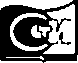 ПредисловиеЦели, основные принципы и основной порядок работ ло межгосударственной стандартизации
установлены в ГОСТ 1.0—2015 «Межгосударственная система стандартизации. Основные положения)»
и ГОСТ 1.2—2015 «Межгосударственная система стандартизации. Стандарты межгосударственные,
правила и рекомендации ло межгосударственной стандартизации. Правила разработки, принятия,
обновления и отмены»Сведения о стандартеРАЗРАБОТАН Федеральным государственным бюджетным учреждением «Научно-исследова-
тельский институт строительной физики Российской академии архитектуры и строительных наук»
(НИИСФРААСН)ВНЕСЕН Техническим комитетом по стандартизации ТК 465 «Строительство»ПРИНЯТ Межгосударственным советом по стандартизации, метрологии и сертификации
(протокол от 25 октября 2016 г. № 92-П)За принятие проголосовали:Настоящий стандарт соответствует европейскому стандарту EN 13167:2012 «Материалы тепло-
изоляционные для зданий и сооружений. Изделия из пеностекла заводского производства (CG). Техни-
ческие условия» [«Thermal insulation for buildings — Factory made cellular glass (CG) products —
Specification». NEQ] в части условий проведения испытанийПриказом Федерального агентства ло техническому регулированию и метрологии от 16 декабря
2016 г. Np 2042-ст межгосударственный стандарт ГОСТ 33949—2016 введен в действие в качестве
национального стандарта Российской Федерации с 1 июля 2017 г.ВВЕДЕН ВПЕРВЫЕИнформация об изменениях к настоящему стандарту публикуется е ежегодном информацион-
ном указателе «Национальные стандарты», а текст изменений и поправок — в ежемесячном инфор-
мационном указателе «Национальные стандарты». В случае пересмотра (замены) или отмены
настоящего стандарта соответствующее уведомление будет опубликовано в ежемесячном
информационном указателе «Национальные стандарты». Соответствующая информация, уве-
домление и тексты размещаются также в информационной системе общего пользования ^ на официальном сайте Федерального агентства по техническому регулированию и метрологии в сети
© Стандартинформ.2017В Российской Федерации настоящий стандарт не может быть полностью или частично воспроизве-
ден. тиражирован и распространен в качестве официального издания без разрешения Федерального
агентства по техническому регулированию и метрологииСодержаниеОбласть применения	1Нормативные ссылки	1Термины, определения, обозначения и единицы измерения	2Технические требования	3Требования безопасности и охраны окружающей среды	6Правила приемки	6Методы испытаний	8Транспортирование и хранение	9Приложение А (обязательное) Метод определения предела прочности при сжатии и прочностина сжатие при 10 %-ном относительном поверхностном разрушении	10Приложение Б (обязательное) Метод определения водологпощения при кратковременномполном погружении образца в воду	11inМЕЖГОСУДАРСТВЕННЫЙ СТАНДАРТИЗДЕЛИЯ ИЗ ПЕНОСТЕКЛА ТЕПЛОИЗОЛЯЦИОННЫЕ ДЛЯ ЗДАНИЙ И СООРУЖЕНИЙТехнические условияCellular glass thermal insulating products for buildings and constructions.SpecificationsДета введения — 2017—07—01Область примененияНастоящий стандарт распространяется на изделия из пеностекла, предназначенные для тепловой
изоляции зданий и сооружений при температуре от минус 40 *С до плюс 100 *С. и устанавливает техни-
ческие требования, правила приемки, методы испытаний, правила хранения и транспортирования.Теплоизоляционные изделия из пеностекла (далее — изделия) устойчивы к воздействию агрес-
сивных сред, кроме плавиковой кислоты.Изделия допускается применять для защиты от шума и создания условий акустического комфорта
в зданиях. Акустические характеристики следует устанавливать в стандартах или технических условиях
на эти изделия или определять по просьбе потребителя.Настоящий стандарт не распространяется на изделия, изготовленные способом вспучивания
растворов водорастворимых силикатов при температуре менее 650 X. горных пород и прочих при-
родных материалов, изделия из ячеистых материалов на органической основе, а также на изделия,
предназначенные для промышленного оборудования и трубопроводов.Настоящий стандарт не распространяется на изделия с теплопроводностью более 0,065 Вт/(м К)
при25*С.Нормативные ссылкиВ настоящем стандарте использованы нормативные ссылки на следующие межгосударственные
стандарты:ГОСТ 12.1.007—76 Система безопасности труда. Вредные вещества. Классификация и общие
требования безопасностиГОСТ 166—69 (ИСО 3599—76) Штангенциркули. Технические условияГОСТ 427—75 Линейки измерительные металлические. Технические условияГОСТ 7076—99 Материалы и изделия строительные. Метод определения теплопроводности и
термического сопротивления при стационарном тепловом режимеГОСТ 14192—96 Маркировка грузовГОСТ 17177—94 Материалы и изделия строительные теплоизоляционные. Методы испытанийГОСТ 24816—2014 Материалы строительные. Метод определения равновесной сорбционной
влажностиГОСТ 25336—82 Посуда и оборудование лабораторные стеклянные. Тилы, основные параметры
и размерыГОСТ 25880—83 Материалы и изделия строительные теплоизоляционные. Упаковка, маркиров-
ка. транспортирование и хранениеИздание официальноеГОСТ 25898—2012 Материалы и изделия строительные. Методы определения паропроницае-
мости и сопротивления паропроницаниюГОСТ 26281 —84 Материалы и изделия строительные теплоизоляционные. Правила приемки
ГОСТ 30108—94 Материалы и изделия строительные. Определение удельной эффективной
активности естественных радионуклидовГОСТ 30244—94 Материалы строительные. Методы испытаний на горючесть
ГОСТ 31913—2011 (EN ISO 9229:2007) Материалы и изделия теплоизоляционные. Термины и
определенияГОСТ 33676—2015 Материалы и изделия из пеностекла теплоизоляционные для зданий и соору-
жений. Классификация. Термины и определенияГОСТ EN 822—2011 Изделия теплоизоляционные, применяемые в строительстве. Методы опре-
деления длины и шириныГОСТ EN 824—2011 Изделия теплоизоляционные, применяемые в строительстве. Метод опреде-
ления отклонения от лрямоугольностиГОСТ EN 825—2011 Изделия теплоизоляционные, применяемые в строительстве. Метод опреде-
ления отклонения от плоскостностиГОСТ EN 1602—2011 Изделия теплоизоляционные, применяемые в строительстве. Метод опре-
деления кажущейся плотностиГОСТ EN 1604—2011 Изделия теплоизоляционные, применяемые в строительстве. Метод опре-
деления стабильности размеров при заданной температуре и влажностиГОСТ EN 1607—2011 Изделия теплоизоляционные, применяемые в строительстве. Метод опре-
деления прочности при растяжении перпендикулярно лицевым поверхностямГОСТ EN1609—2011 Изделия теплоизоляционные, применяемые в строительстве. Методы опре-
деления водопоглощения при кратковременном частичном погруженииГОСТ EN 12087—2011 Изделия теплоизоляционные, применяемые в строительстве. Методы
определения водопоглощения при длительном погруженииГОСТ EN12430—2011 Изделия теплоизоляционные, применяемые в строительстве. Метод опре-
деления прочности при действии сосредоточенной нагрузкиПримечание — При пользовании настоящим стандартом целесообразно проверить действие ссылоч-
ных стандартов в информационной системе общего пользования — на официальном сайте Федерального
агентства по техническому регулированию и метрологии в сети Интернет или по ежегодному информационному
указателю «Национальные стандарты*, который опубликован по состоянию на 1 января текущего года, и по выпус-
кам ежемесячного информационного указателя «Национальные стандарты» за текущий год. Если ссылочный стан-
дарт заменен {изменен), то при пользовании настоящим стандартом следует руководствоваться заменяющим
(измененным) стандартом. Если ссылочный стандарт отменен без замены, то положение, в котором дана ссылка
на него, применяется в части, не затрагивающей ету ссылку.Термины, определения, обозначения и единицы измеренияТермины и определенияВнестоящем стандарте применены термины по ГОСТ 31913 и ГОСТ 33676.Обозначения и единицы измеренияВ настоящем стандарте применены следующие обозначения и единицы измерения характеристик
изделий:Ь — ширина образца, мм (см);б„ — номинальная толщина образца, мм (см);\—длина образца, мм (см);т„ — масса образца после насыщения водой, г;тс — масса образца, предварительно высушенного до постоянной массы, г:Р — нагрузка, при которой происходит разрушение образца с растрескиванием. Н;Р10 — нагрузка при 10 %-ном относительном поверхностном разрушении. Н (хгс);V — объем образца, см3;Wf — водопоглощение при кратковременном полном погружении, %;Лг.ь — относительное изменение ширины. %;Azd — относительное изменение (уменьшение) толщины. %;Ас, — относительное изменение длины. %;— теплопроводность в сухом состоянии при заданной температуре. Вт/(м • К);рв — плотмостьводы. г/см3;а — предеп прочности при сжатии. МПа;ст10 — прочность на сжатие при 10 %-ном относительном поверхностном разрушении. МПа.Условное обозначение изделий из пеностекла должно включать в себя наименование вида
изделия, сокращенное обозначение пеностекла (ПС), назначение, марку по плотности, номинальные
размеры и обозначение настоящего стандарта.При наличии кеширования в условное обозначение дополнительно включают букву К.Пример условного обозначения теплоизоляционной плиты из пеностекла, мар-
ки по плотности D130. длиной 600. шириной 450. толщиной 100 мм:Плита ПС теплоизоляционная D 130. 600 х 450 х 100 ГОСТ 33949—2016То же теплоизоляционной кэшированной плиты из пеностекла, марки по плотности D 100. дли-
ной 600. шириной450. толщиной 40 мм:Плита ПСК теплоизоляционная D 100, 600 х 450 х 40 ГОСТ 33949—2016Тоже теплоизоляционного блока из пеностекла марки по плотности 0 90. длиной 300, шириной 250.
толщиной 200 мм:Блок ПС теплоизоляционный D 90. ЗООх 250x200 ГОСТ33949—2016Технические требованияИзделия из пеностекла должны соответствовать требованиям настоящего стандарта и изготов-
ляться по технологической документации, утвержденной предприятием-иэготовителем.Геометрические параметрыДлина, ширина, толщинаНоминальные размеры плит и блоков должны соответствовать приведенным в таблицах 1 и 2.Таблица 1 — Номинальные размеры плит	В миллиметрахТаблица 2— Номинальные размеры блоков	в миллиметрахПо согласованию с потребителем допускается изготовление плит и блоков другой формы и других
номинальных размеров, при этом предельные отклонения размеров не должны превышать значений,
приведенных ниже.Предельные отклонения номинальных размеров, мм. не должны быть более:ПрямоугольностьОтклонение от прямоугольности по длине и ширине изделий не должно превышать 5 мм/м. по
толщине — 2 мм.ПлоскостностьОтклонение от плоскостности изделий не должно превышать 2 мм.Стабильность размеровИспытания по определению стабильности размеров изделий проводят при следующих условиях:
продолжительность испытания 48 ч. температура 70 “С. относительная влажность воздуха 90 %.Относительное изменение длины Де, и ширины &сь не должно превышать 0.5 %. относительное
уменьшение толщины — 1,0%.Внешний видНа поверхности изделий не допускаются трещины, а также отбитости и выпуклости с максималь-
ным размером более 10 мм.Изделия на спиле должны иметь однородную ячеистую структуру без посторонних примесей и
включений. Пустоты в толще изделий с максимальным размером более 5 мм не допускаются.ПлотностьПо значениям плотности изделия подразделяют на марки, приведенные в таблице 3.Таблица 3 — Марки по плотностиПо согласованию потребителя изготовитель может выпускать изделия со значениями плотности,
не входящими в диапазоны, указанные в таблице 3.ТеплопроводностьТеплопроводность изделий в сухом состоянии ^ при температуре 25 *С не должна превышать
0.065 Вт/(м - К).Теплопроводность при старении/износе изделий с течением времени не изменяется при соблю-
дении условий монтажа и применения.ПрочностьПрочность при сжатииПредел прочности при сжатии или прочность на сжатие при 10 %-ном относительном поверх-
ностном разрушении изделий должны быть не менее значений, указанных в таблице 4 для соответству-
ющей марки изделия. Если при нагружении образца происходит его разрушение до достижения
10 %-ного уменьшения толщины, то фиксируют предел прочности при сжатии.Таблице 4 — Требования по прочности при сжатииПредел прочности на растяжение при изгибеПредел прочности на растяжение при изгибе должен быть не менее значений, указанных в таб-
лице 5 для соответствующей марки изделия.Таблице 5 — Требования по прочности не растяжение при изгибеПредел прочности при растяжении перпендикулярно к лицевым поверхностям
Предел прочности при растяжении перпендикулярно к лицевым поверхностям изделий должен
быть не менее значений, указанных в таблице 6 для соответствующей марки изделия.Таблица 6 — Требования по прочности при растяжении перпендикулярно к лицевым поверхностямПрочность при действии сосредоточенной нагрузки (1000 Н)Прочность изделий при действии сосредоточенной нагрузки характеризуется критическим
значением деформации образца в миллиметрах при действии нагрузки, равной 1000 Н. Деформация
образца не должна превышать значений, указанных в таблице 7 для соответствующей марки изделия.Таблица 7 — Требования по прочности при действии сосредоточенной нагрузкиВлажностные характеристикиВодопоглощение изделий при кратковременном полном погружении образцов должно быть
не более 5.0 % по объему.Водопоглощение изделий при кратковременном частичном погружении образцов должно
быть не более 0.5 кг/м3.Водопоглощение изделий при частичном погружении образцов в течение 28 сут не должно
превышать 2 кг/м2.Максимальная сорбционная влажность изделий не должна превышать 0.7 % массы.Изготовитель обязан предоставить потребителю по его просьбе значение паропроницае-
мости изделий.Примечание — Значения паропроницаемости изделий, полученные при проведении периодических
испытаний, используют в теплотехнических расчетах ограждающих конструкций.Удельная эффективная активность естественных радионуклидовУдельная эффективная активность естественных радионуклидов в изделиях из пеностекла не
должна превышать 370 Бк/кг.Пожарно-технические характеристикиИзделия из пеностекла без кэширующего слоя относятся к группе негорючих материалов НГ.
Груплу горючести изделия скаширующим слоем следует определять по ГОСТ 30244.Пожарно-технические характеристики при старении/износе изделий с течением времени не изме-
няются при соблюдении условий монтажа и применения.Требования к сырьюСырье и материалы, применяемые для изготовления изделий, должны соответствовать
требованиям действующих нормативных документов на них. быть разрешенными к применению и
сопровождаться документацией, подтверждающей их качество и безопасность.В качестве основного сырья для изготовления изделий применяют отходы стекла, образую-
щиеся при производстве и использовании стеклянных изделий и листового стекла (стеклобой), или
специально сваренное стекло.В качестве вспомогательных материалов для изготовления изделий допускается применять
технический углерод, жидкое стекло и др.Допускается применение других взаимозаменяемых материалов, предусмотренных техно-
логической документацией предприятия-изготовителя, обеспечивающих изготовление изделий,
соответствующих требованиям настоящего стандарта.sУпаковкаУпаковку изделий проводят в соответствии с требованиями ГОСТ 25880 и настоящего
стандарта. Упаковка должна обеспечиватьэащиту изделий от механических повреждений и увлажнения
при транспортировании и хранении.При упаковке изделия одного вида, одной марки и размеров укладывают друг на друга в
стопы с последующим упаковыванием каждой стопы в полимерную пленку, формируя упаковочную
единицу (пачку). Допускается прокладывать картоном боковые поверхности, дно и верх столы.Транспортный пакет формируют путем плотной укладки на поддон пачек с изделиями.
Пачки должны быть уложены на поддон так. чтобы изделия находились в вертикальном положении.
Скрепление поддона с пачками осуществляют с помощью одноразовых средств пакетирования (пакети-
рующая пленка, обвязка и др.}.Транспортный пакет должен содержать пачки с изделиями одного вида, одной марки и размеров.По согласованию с потребителем допускается применять другие виды транспортной тары и упако-
вочных материалов, обеспечивающих сохранность изделий при транспортировании и хранении.МаркировкаМаркировка изделий — по ГОСТ 25880 и настоящему стандарту.На каждую упаковочную единицу должна быть нанесена маркировка. Маркировку наносят
непосредственно на упаковку или этикетку, прикрепляемую к упаковке способом, обеспечивающим ее
сохранность при транспортировании. Допускается накосить маркировку на листок-вкладыш, прилага-
емый к каждому транспортному пакету без ее нанесения на каждую упаковочную единицу.Не допускается нанесение маркировки от руки, кроме проставления номера партии на
этикетке.Маркировка должна содержать следующую информацию:наименование предприятия-изготовителя и его товарный знак:наименование продукции:номер партии;количество продукции в упаковочной единице (шт.. мэ):обозначение настоящего стандарта.Предприятие-изготовитель имеет право наносить на упаковку дополнительную информацию, не
противоречащую требованиям настоящего стандарта и позволяющую идентифицировать продукцию и
ее изготовителя.Транспортная маркировка— поГОСТ 14192. Транспортная маркировка должна содержать
манипуляционный знак «Хрупкое. Осторожно».Требования безопасности и охраны окружающей средыИзделия из пеностекла не токсичны, экологически безопасны и относятся к 4-му классу
опасности по ГОСТ 12.1.007.При транспортировании, хранении и применении изделия из пеностекла не оказывают вред-
ного воздействия на окружающую среду и здоровье человека.Сырьевые материалы, используемые при производстве изделий, должны иметь санитарно-
эпидемиологическое заключение или другие документы, предусмотренные действующим законода-
тельством и утвержденные в установленном порядке.Промышленные отходы, образующиеся при изготовлении изделий, допускается повторно
применять для производства изделий.Утилизацию пыли и неиспользуемых отходов следует проводить в соответствии с требова-
ниями санитарных норм и правил.Комплекс природоохранных мероприятий должен быть установлен в технологической доку-
ментации предприятия-изготовителя, согласованной с природоохранными органами.Правила приемкиПриемку изделий из пеностекла проводят в соответствии с требованиями настоящего стан-
дарта, ГОСТ 26281. а также с требованиями, определенными в договоре на изготовление (поставку)
изделий.Приемку изделий проводят партиями. За партию принимают количество изделий одного вида
и размера, изготовленных в течение одних суток.При изготовлении изделий нерегулярно или в небольшом количестве при обеспечении однород-
ности качества изделий е состав партии допускается включать изделия, изготовленные в течение
нескольких суток.Требования к качеству изделий, установленные в настоящем стандарте, подтверждают:входным контролем сырья, применяемого для изготовления изделий;производственным операционным контролем;приемо-сдаточными и периодическими испытаниями изделий, проводимыми службой качества
предприятия-изготовителя.Порядок входного контроля сырья и производственного операционного контроля устанав-
ливают в технологической документации предприятия-изготовителя.Качество изделий проверяют по всем показателям, установленным в настоящем стандарте,
путем проведения приемо-сдаточных и периодических испытаний, приведенных в таблице 8.Для проведения испытаний от каждой партии отбирают не менее пяти изделий.Таблица 8 — Приемо-сдаточные и периодические испытания изделийПериодические испытания проводят на изделиях, прошедших приемо-сдаточные испытания и
удовлетворяющих требованиям настоящего стандарта.Изготовитель вправе устанавливать иные сроки проведения периодических испытаний, но не
реже указанных в настоящем стандарте и ГОСТ 26281.Каждую принятую партию изделий оформляют документом о качестве, е котором указывают:наименование или товарный знак предприятия-изготовителя;- наименование (вид) продукции;номер партии;дату изготовления;количество продукции в партии (шт.. м3);марку по плотности;результаты испытаний;удельную эффективную активность естественных радионуклидов:обозначение настоящего стандарта.Потребитель имеет право проводить контроль качества изделий в соответствии с требова-
ниями настоящего стандарта.Методы испытанийОбразцы для испытанияОбразцы для испытаний вырезают из изделий, отобранных от одной партии в количестве, указан-
ном в 6.5. Размеры образцов должны быть указаны в стандарте на методы испытаний. Число образцов
для испытаний приведено в таблице 9.Если в соответствующем стандарте на методы испытаний не установлены размеры образцов для
испытаний, то отбирают образцы, общая площадь которых должна быть достаточной для проведения
необходимых испытаний, но не менее 1 м2.За результат испытания принимают среднее арифметическое значение результатов, полученных
при испытании всех образцов.Подготовка образцов к испытаниюПодготовку образцов к испытанию проводят в соответствии с требованиями стандарта на метод
испытания. Если в соответствующем стандарте на метод испытания не установлены особые условия, то
образцы не подвергают дополнительной подготовке.Допускается изготовление образцов путем выпиливания из необработанных блоков, предназна-
ченных для изготовления изделий той же партии.Проведение испытанийНормативные документы, устанавливающие порядок проведения испытаний, приведены в таб-
лице 9.Таблица 9 — Наименование показателя и методы испытанийОкончание таблицы 9Транспортирование и хранениеТранспортированиеТранспортирование изделий — по ГОСТ 25880 и настоящему стандарту.Изделия из пеностекла перевозят в крытых транспортных средствах. Допускается по согласова-
нию с потребителем использовать открытые транспортные средства, при этом ответственность за
качество изделий несет потребитель.Погрузку в транспортные средства и перевозку изделий проводят в соответствии с прави-
лами перевозки грузов, действующими на транспорте данного вида.ХранениеХранение изделий — по ГОСТ 25880 и настоящему стандарту.Изделия из пеностекла должны храниться у изготовителя и потребителя в крытых складах
в упакованном виде, раздельно по видам, маркам и размерам.Допускается хранение изделий в упакованном виде на поддонах под навесом, защищающим
изделия от воздействия атмосферных осадков.Приложение А
(обязательное)Метод определения предела прочности при сжатии и прочности на сжатие
при 10 %-ном относительном поверхностном разрушенииА.1 Сущность методаСущность метода заключается е измерении значения сжимающих усилий, вызывающих разрушение
(растрескивание) образца или сминание (относительное поверхностное разрушение) образца по толщине на 10 %
при соответствующих условиях испытания.А.2 Средства испытанияМашина испытательная, обеспечивающая скорость нагружения образца 10 мм/мин и позволяющая измерять
н8грузкуспогрешностьюнеболее1 %.Линейка металлическая ло ГОСТ 427.Штангенциркуль по ГОСТ 166.А.З Подготовка к испытаниюИз изделия выпиливают образцы размерами 200 «200x100 мм. Длину и ширину образцов измеряют с
помощью металлической линейки с погрешностью t0.5 мм.Лицевые грани испытуемых образцов должны быть параллельными и плоскими. Допускаемые отклонения
лицевых граней образцов от параллельности и плоскостности не должны превышать 0.5 % длины стороны лицевой
грани образца и не должны быть более 0.5 мм.При необходимости лицевые грани образцов зачищают абразивным материалом. Допускается выравни-
вание лицевых граней гипсовым раствором.А.4 Проведение испытанияОбразец помещают в испытательную машину так. чтобы сжимающее усилие действовало по вертикальной
оси образца, и измеряют нагрузку, при которой образец разрушается с растрескиванием или сминается в повер-
хностных слоях (с разрушением ячеек по поверхностям, прилегающим к нагружающей плите и основанию) по тол-
щине на 10 К первоначального значения толщины.A.S Обработка результатовПредел прочности при сжатии о или прочкостьна сжатие при 10 %-ном относительном поверхностном разру-
шении а10. МПа. вычисляют по формулам:(А.1)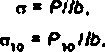 (А.2)
где о — предел прочности при сжатии. МПа:о10 — прочкостьна сжатие при 10 %-ном относительном поверхностном разрушении. МПа:Р — нагрузка, при которой происходит разрушение образца с растрескиванием. Н;PtQ — нагрузка при 10 %-ном относительном поверхностном разрушении. Н (кгс):I — длина образца, мм.Ь — ширина образца, мм.При разрушении образца с растрескиванием до наступления 10 %-ного уменьшения толщины образца фикси-
руют максимальную нагрузку Р. вызвавшую разрушение образца.Приложение Б
(обязательное)Метод определения водопоглощения при кратковременном
полном погружении образца в водуБ.1 Сущность методаСущность методе заключается в измерении массы воды, поглощенной сухим образцом при полном погру-
жении а воду в течение 24 ч.Б.2 Общие требованийБ.2.1 Испытания проводят в помещении с температурой воздуха (23 = 2) *С и относительной влажностью
воздухе (40 х 10)%.Б.2.2 Испытания проводят на пяти образцах, высушенных до постоянной мессы. Высушивание образцов до
постоянной массы следует проводить при температуре (105 t 5}*С. Образцы считают высушенными до постоянной
мессы, если потеря их массы после повторного высушивания в течение 0.5 ч не превышает 0.1 V6.2.3 За результат испытания принимают среднее арифметическое значение результатов, полученных при
испытании пяти образцов.Б.З Средства испытанияЭлектрошкаф сушильный.обеспечиеающийтемпературунагревадо 1054С и автоматическое регулирование
температуры с пределом допускаемой погрешности :S ‘С.Весы с пределом допускаемой погрешности взвешивания хО.01 г.Ванна из нержавеющего материала, имеющая сетчатые подставку и пригруэ из нержавеющего материале
(рисунок 1).Поддон для взвешивания размерами в плане 120 «120 мм. высотой бортов 10 мм.Эксикатор по ГОСТ 25336.Кальций хлористый плавленый.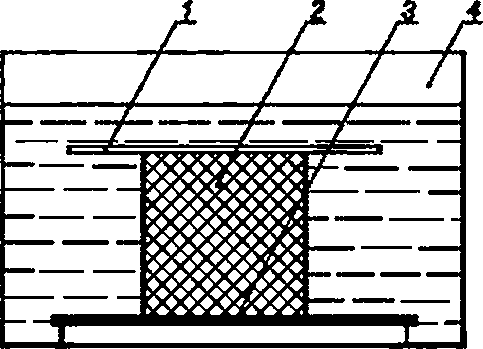 I — сетчатый пригруэ, 2 — образец: 2 — сетчатая подстаака. 4 — мнна
Рисунок Б.1 — ванна с образцом, полностью погруженным в водуБ.4 Подготовка к испытаниюДля испытания из изделия вырезают образец размерами ((50 х 1) «(50 ± 1) »(50 t 1)] мм. При толщине
изделий меньше 50 мм высоту образца принимают равной толщине изделия.Образцы высушивают до постоянной массы в соответствии с Б.2 и охлаждают в эксикаторе над хлористым
кальцием.Б.5 Проведение испытанияВ ванну 4 (рисунок Б.1) на сетчатую подставку 3 помещают образец 2 и фиксируют его положение сетчатым
пригрузом 1.8 ванну запивают воду температурой (22 х 5) X так. чтобы уровень воды был выше пригруза от 20 до
40 мм.Через 24 ч после заливки воды образцы вынимает, с поверхности образцов полностью удаляют влагу
фильтровальной бумагой или влажной губкой, после чего азвешиввют.Б.6 Обработка результатовВодопоглощение изделия при кратковременном попном погружении образце. % по объему, вычисляют погде /п, — месса образца после насыщения водой, г:те — масса образца, предварительно высушенного до постоянной мессы, г:
V— объем образца, см3;Рв — плотность воды, принимаемая равной 1 г/смэ.УДК 669.001.4:006.354	МКС 91.100.60	NEQКлючевые слова: изделия из пеностекла, здания и сооружения, тепловая изоляция, технические требо-
вания, правила приемки, методы испытаний, правила храненияРедактор И В. Бессонов
Технический редактор В.Ю. Фотиево
Корректор ЕМ- Дупанеаа
Компьютерная верстка И.А. НапайконойСдано а набор 21.12.2016. Подписано а печать 24.01.2017. Формат 60-84j£. Гарнитура Арнал.
Уел. лен. п. 1.86. Уч.-изд. п. 1.68 Тираж 29 эхэ Зек. 152.Подготовлено на основе электронной версии, предоставленной разработчиком стандартаИздано и отпечатано во ФГУП «СТАНДАРТИНФОРМ». 123995 Москва. Гранатный лер., 4.
wtvw.goslinro.ru	info^goslinforuКратко» наименование страны
по МК <ИСО 3166) 004-97Код страныпо МК (ИСО 3166) 004-97Сокращенное наименование национальное о органа
по стандартизацииАрменияAMМинэкономики Республики АрменияКазахстанKZГосстандарт Республики КазахстанКиргизияKGКыргызстандвртРоссияRUГосстандартДлинаШиринаТолщина600450От 40 до 85 с шагом 5600450От 00 до 220 с шагом 10ДлинаШиринаТолщина300250От 200 до 300 с шагом 10Марка по плотностиО 90D 1100 1300 150О 160Плотность, кг/м580—100101—120121—140141—160161—200Марка по плотности090О 110О 130О 150О 180Продал прочности при сжатии (прочность на сжатие
при 10 %-ном относительном поверхностном
разрушении!. МПа. не менее0.30.S0.71.52.0Марка по плотностиD90О 110О 130О 150О 180Предел прочности при изгибе. МПа. не менее0.20.30.40.50.6Марка no плотностиD90О 110D 1300 150О 180Предел прочности при растяжении перпендикулярно
к лицевым поверхностям. МПа. не менее0.100.100.100.150.1SМарка по плотностиD 90О 1100 130D 150О 180Деформация при действии сосредоточенней
нагрузки, мм. на более3.02.01.51.51.5Наименование показателяИспытанияИспытанияПериодичность испытанийНаименование показателяПриеме*сдаточныеПериодическиеПериодичность испытанийДлина, ширина, толщина♦—Один раз для каждой
партииПрямоугольность, плоскостность♦-Один раз для каждой
партииВнешний вид♦-Один раз для каждой
партииПлотность♦-Один раз для каждой
партииПредел прочности при сжатии, прочность на сжатие
при 10 %-ном относительном поверхностном разру-
шении♦-Один раз для каждой
партииТеплопроводность при 25 *С♦-Один раз для каждой
партииВодопоглощение при кратковременном полном по-
гружении♦-Один раз для каждой
партииВодопоглощение при кратковременном частичном
погружении-♦Один раз в годВодопоглощение при длительном частичном погру-
жении-♦Один раз в годПаропроницаемость-♦Один раз в годТеплопроводность при температурах от минус 40 *С
до плюс 100 *С (кроме температуры 25 *С)-9При постановке продукции
на производство, измене-
нии технологического про-
цессв и применяемого
сырьяСорбционная влажность-9При постановке продукции
на производство, измене-
нии технологического про-
цессв и применяемого
сырьяПрочность при изгибе-9При постановке продукции
на производство, измене-
нии технологического про-
цессв и применяемого
сырьяПрочность при растяжении перпендикулярно лице-
вым поверхностям изделий-9При постановке продукции
на производство, измене-
нии технологического про-
цессв и применяемого
сырьяПрочность при действии сосредоточенной нагрузки-9При постановке продукции
на производство, измене-
нии технологического про-
цессв и применяемого
сырьяСтабильность размеров-9При постановке продукции
на производство, измене-
нии технологического про-
цессв и применяемого
сырьяУдельная эффективная активность естественных
радионуклидов-9При постановке продукции
на производство, измене-
нии технологического про-
цессв и применяемого
сырьяПожарно-технические характеристики-9При постановке продукции
на производство, измене-
нии технологического про-
цессв и применяемого
сырьяНомерподраздела.пунктанастоящегостандартаНаименование показателяМетод испытанияДополнительныетребования4.1.1Ширина, длинаПо ГОСТ EN 822
или ГОСТ 171774.1.1ТолщинаПоГОСТ 171774.1.2ПрямоугольностьПо ГОСТ EN 8244.1.3ПлоскостностьПо ГОСТ EN 8264.1.4Стабильность размеровПо ГОСТ EN 1604Число образцов4.2Внешний вид:• отбитости и выпуклости;ПоГОСТ 17177не менее S• трещины и однородность ячеистой
структуры;Визуальный осмотр• размер пустотИзмерение штенгенциркулем
по ГОСТ 166 или линейкой по
ГОСТ 427Номерподреддепе.пунктенастоящегостандартаНаименование показателяМетод испытанияДополнительныетребования4.3ПлотностьПо ГОСТ EN 1602Число образцов не
менее 54.4ТеплопроводностьПо ГОСТ 7076Число образцов не
менее 54.5.1Предел прочности при сжатии,
прочность не сжатие при 10 %-ном
относительном поверхностном раз-
рушенииПо приложению АЧисло образцов не
менее 54.5.2Предеп прочности на растяжение
при изгибеПо ГОСТ 17177Число образцов не
менее 54.5.3Предеп прочности при растяжении
перпендикулярно лицевым поверх-
ностям изделияПо ГОСТ EN 1607Число образцов не
менее 54.5.4Прочность при действии сосредото-
ченной нагрузкиПо ГОСТ EN 12430Число образцов не
менее 54.6.1водопоглошение при кратковремен-
ном полном погруженииПо приложению БЧисло образцов не
менее 54.6.2водопоглошение при кратковремен-
ном частичном погруженииПо ГОСТ EN 1609По ГОСТ EN 16094.6.3водопоглошение при частичном по-
гружении в течение 28 сутПоГОСТ EN 12087По ГОСТ EN 120874.6.4Сорбционная влажностьПо ГОСТ 24816По ГОСТ 246164.6.5ПаропроницвемостьПо ГОСТ 25898По ГОСТ 258984.7Удельная аффективная активность
естественных радионуклидовПо ГОСТ 30108По ГОСТ 30108